CALCIO A CINQUESOMMARIOSOMMARIO	1COMUNICAZIONI DELLA F.I.G.C.	1COMUNICAZIONI DELLA L.N.D.	1COMUNICAZIONI DELLA DIVISIONE CALCIO A CINQUE	1COMUNICAZIONI DEL COMITATO REGIONALE MARCHE	1COMUNICAZIONI DELLA F.I.G.C.COMUNICAZIONI DELLA L.N.D.COMUNICAZIONI DELLA DIVISIONE CALCIO A CINQUECOMUNICAZIONI DEL COMITATO REGIONALE MARCHEPer tutte le comunicazioni con la Segreteria del Calcio a Cinque - richieste di variazione gara comprese - è attiva la casella e-mail c5marche@lnd.it; si raccomandano le Società di utilizzare la casella e-mail comunicata all'atto dell'iscrizione per ogni tipo di comunicazione verso il Comitato Regionale Marche. SPOSTAMENTO GARENon saranno rinviate gare a data da destinarsi. Tutte le variazioni che non rispettano la consecutio temporum data dal calendario ufficiale non saranno prese in considerazione. (es. non può essere accordato lo spostamento della quarta giornata di campionato prima della terza o dopo la quinta).Le variazione dovranno pervenire alla Segreteria del Calcio a Cinque esclusivamente tramite mail (c5marche@lnd.it) con tutta la documentazione necessaria, compreso l’assenso della squadra avversaria, inderogabilmente  entro le ore 23:59 del martedì antecedente la gara o entro le 72 ore in caso di turno infrasettimanale.Per il cambio del campo di giuoco e la variazione di inizio gara che non supera i 30 minuti non è necessaria la dichiarazione di consenso della squadra avversaria.ANNULLAMENTO TESSERAMENTI ANNUALIVista la richieste di annullamento presentata dagli esercenti attività genitoriale ed il consenso della società di appartenenza, considerato che non hanno preso parte ad alcuna gara, si procede all’annullamento del seguente tesseramento annuale ai sensi delle vigenti disposizioni federali:TOSI DIEGO EDWIN      nato 08.10.2007		FERMANA F.C. SRL  NOTIZIE SU ATTIVITA’ AGONISTICACALCIO A CINQUE SERIE C1RISULTATIRISULTATI UFFICIALI GARE DEL 26/11/2021Si trascrivono qui di seguito i risultati ufficiali delle gare disputateGIUDICE SPORTIVOIl Giudice Sportivo Avv. Claudio Romagnoli, nella seduta del 01/12/2021, ha adottato le decisioni che di seguito integralmente si riportano:GARE DEL 26/11/2021 PROVVEDIMENTI DISCIPLINARI In base alle risultanze degli atti ufficiali sono state deliberate le seguenti sanzioni disciplinari. DIRIGENTI AMMONIZIONE (I INFR) ALLENATORI AMMONIZIONE (II INFR) CALCIATORI NON ESPULSI SQUALIFICA PER UNA GARA EFFETTIVA PER RECIDIVITA' IN AMMONIZIONE (V INFR) AMMONIZIONE CON DIFFIDA (IV INFR) AMMONIZIONE (VI INFR) AMMONIZIONE (III INFR) AMMONIZIONE (II INFR) AMMONIZIONE (I INFR) F.to IL GIUDICE SPORTIVO 						   	       Claudio Romagnoli CLASSIFICAGIRONE APROGRAMMA GAREGIRONE A - 12 GiornataCALCIO A CINQUE SERIE C2RISULTATIRISULTATI UFFICIALI GARE DEL 26/11/2021Si trascrivono qui di seguito i risultati ufficiali delle gare disputateGIUDICE SPORTIVOIl Giudice Sportivo Avv. Claudio Romagnoli, nella seduta del 01/12/2021, ha adottato le decisioni che di seguito integralmente si riportano:GARE DEL 26/11/2021 PROVVEDIMENTI DISCIPLINARI In base alle risultanze degli atti ufficiali sono state deliberate le seguenti sanzioni disciplinari. SOCIETA' AMMENDA Euro 50,00 CAPODARCO CASABIANCA C5 
Per essere lo spogliatoio dell'arbitro in cattive condizioni. DIRIGENTI INIBIZIONE A SVOLGERE OGNI ATTIVITA' FINO AL 31/12/2021 Già inibito sino al 06/12/2021 con provvedimento preso a seguito della gara di Coppa Italia del 24/11/2021 (CSI Stella A.S.D. – Real Ancaria), per tutta la gara rivolgeva frasi offensive all'arbitro e ai giocatori avversari. Giunti al termine della gara si posizionava sulla linea che delimita il terreno di gioco per insultare nuovamente il direttore di gara. AMMONIZIONE (II INFR) MASSAGGIATORI AMMONIZIONE (I INFR) ALLENATORI AMMONIZIONE (I INFR) CALCIATORI ESPULSI SQUALIFICA PER UNA GARA EFFETTIVA CALCIATORI NON ESPULSI AMMONIZIONE CON DIFFIDA (IV INFR) AMMONIZIONE (VI INFR) AMMONIZIONE (III INFR) AMMONIZIONE (II INFR) AMMONIZIONE (I INFR) GARE DEL 27/11/2021 PROVVEDIMENTI DISCIPLINARI In base alle risultanze degli atti ufficiali sono state deliberate le seguenti sanzioni disciplinari. SOCIETA' AMMENDA Euro 50,00 GNANO 04 
Per mancanza di acqua calda nello spogliatoio dell'arbitro. DIRIGENTI AMMONIZIONE (I INFR) ALLENATORI AMMONIZIONE (I INFR) CALCIATORI NON ESPULSI AMMONIZIONE CON DIFFIDA (IV INFR) AMMONIZIONE (VII INFR) AMMONIZIONE (III INFR) AMMONIZIONE (I INFR) F.to IL GIUDICE SPORTIVO 						   	       Claudio Romagnoli CLASSIFICAGIRONE AGIRONE BGIRONE CPROGRAMMA GAREGIRONE A - 10 GiornataGIRONE B - 10 GiornataGIRONE C - 10 GiornataREGIONALE CALCIO A 5 FEMMINILERISULTATIRISULTATI UFFICIALI GARE DEL 26/11/2021Si trascrivono qui di seguito i risultati ufficiali delle gare disputateGIUDICE SPORTIVOIl Giudice Sportivo Avv. Claudio Romagnoli, nella seduta del 01/12/2021, ha adottato le decisioni che di seguito integralmente si riportano:GARE DEL 19/11/2021 PROVVEDIMENTI DISCIPLINARI In base alle risultanze degli atti ufficiali sono state deliberate le seguenti sanzioni disciplinari. CALCIATORI NON ESPULSI AMMONIZIONE (I INFR) GARE DEL 27/11/2021 PROVVEDIMENTI DISCIPLINARI In base alle risultanze degli atti ufficiali sono state deliberate le seguenti sanzioni disciplinari. CALCIATORI NON ESPULSI AMMONIZIONE (III INFR) AMMONIZIONE (I INFR) F.to IL GIUDICE SPORTIVO 						   	       Claudio Romagnoli CLASSIFICAGIRONE APROGRAMMA GAREGIRONE A - 8 GiornataUNDER 21 CALCIO A 5 REGIONALEVARIAZIONI AL PROGRAMMA GAREGIRONE BRISULTATIRISULTATI UFFICIALI GARE DEL 27/11/2021Si trascrivono qui di seguito i risultati ufficiali delle gare disputateGIUDICE SPORTIVOIl Giudice Sportivo Avv. Claudio Romagnoli, nella seduta del 01/12/2021, ha adottato le decisioni che di seguito integralmente si riportano:GARE DEL 27/11/2021 PROVVEDIMENTI DISCIPLINARI In base alle risultanze degli atti ufficiali sono state deliberate le seguenti sanzioni disciplinari. CALCIATORI ESPULSI SQUALIFICA PER DUE GARE EFFETTIVE CALCIATORI NON ESPULSI AMMONIZIONE (II INFR) AMMONIZIONE (I INFR) GARE DEL 28/11/2021 PROVVEDIMENTI DISCIPLINARI In base alle risultanze degli atti ufficiali sono state deliberate le seguenti sanzioni disciplinari. CALCIATORI NON ESPULSI AMMONIZIONE (I INFR) F.to IL GIUDICE SPORTIVO 						   	       Claudio Romagnoli CLASSIFICAGIRONE AGIRONE BPROGRAMMA GAREGIRONE A - 3 GiornataGIRONE B - 3 GiornataUNDER 19 CALCIO A 5 REGIONALEANAGRAFICA/INDIRIZZARIO/VARIAZIONI CALENDARIOGIRONE “A”La Società SPECIAL ONE SPORTING CLUB comunica che disputerà tutte le gare interne il SABATO alle ore 15:30, stesso campo.RISULTATIRISULTATI UFFICIALI GARE DEL 27/11/2021Si trascrivono qui di seguito i risultati ufficiali delle gare disputateRISULTATI UFFICIALI GARE DEL 27/11/2021Si trascrivono qui di seguito i risultati ufficiali delle gare disputateGIUDICE SPORTIVOIl Giudice Sportivo Avv. Claudio Romagnoli, nella seduta del 01/12/2021, ha adottato le decisioni che di seguito integralmente si riportano:GARE DEL 27/11/2021 PROVVEDIMENTI DISCIPLINARI In base alle risultanze degli atti ufficiali sono state deliberate le seguenti sanzioni disciplinari. CALCIATORI NON ESPULSI AMMONIZIONE (III INFR) AMMONIZIONE (II INFR) AMMONIZIONE (I INFR) F.to IL GIUDICE SPORTIVO 						   	       Claudio Romagnoli CLASSIFICAGIRONE AGIRONE BPROGRAMMA GAREGIRONE A - 1 GiornataGIRONE B - 3 GiornataUNDER 17 C5 REGIONALI MASCHILIRISULTATIRISULTATI UFFICIALI GARE DEL 27/11/2021Si trascrivono qui di seguito i risultati ufficiali delle gare disputateGIUDICE SPORTIVOIl Giudice Sportivo Avv. Claudio Romagnoli, nella seduta del 01/12/2021, ha adottato le decisioni che di seguito integralmente si riportano:GARE DEL 26/11/2021 PROVVEDIMENTI DISCIPLINARI In base alle risultanze degli atti ufficiali sono state deliberate le seguenti sanzioni disciplinari. CALCIATORI NON ESPULSI AMMONIZIONE (I INFR) GARE DEL 27/11/2021 PROVVEDIMENTI DISCIPLINARI In base alle risultanze degli atti ufficiali sono state deliberate le seguenti sanzioni disciplinari. ALLENATORI AMMONIZIONE (I INFR) CALCIATORI NON ESPULSI AMMONIZIONE (II INFR) AMMONIZIONE (I INFR) GARE DEL 28/11/2021 PROVVEDIMENTI DISCIPLINARI In base alle risultanze degli atti ufficiali sono state deliberate le seguenti sanzioni disciplinari. CALCIATORI NON ESPULSI AMMONIZIONE (II INFR) F.to IL GIUDICE SPORTIVO 						   	       Claudio Romagnoli CLASSIFICAGIRONE AGIRONE BGIRONE CPROGRAMMA GAREGIRONE A - 3 GiornataGIRONE B - 3 GiornataGIRONE C - 3 GiornataUNDER 15 C5 REGIONALI MASCHILIVARIAZIONI AL PROGRAMMA GAREGIRONE ARISULTATIRISULTATI UFFICIALI GARE DEL 28/11/2021Si trascrivono qui di seguito i risultati ufficiali delle gare disputateGIUDICE SPORTIVOIl Giudice Sportivo Avv. Claudio Romagnoli, nella seduta del 01/12/2021, ha adottato le decisioni che di seguito integralmente si riportano:GARE DEL 27/11/2021 PROVVEDIMENTI DISCIPLINARI In base alle risultanze degli atti ufficiali sono state deliberate le seguenti sanzioni disciplinari. CALCIATORI NON ESPULSI AMMONIZIONE (I INFR) GARE DEL 28/11/2021 PROVVEDIMENTI DISCIPLINARI In base alle risultanze degli atti ufficiali sono state deliberate le seguenti sanzioni disciplinari. ALLENATORI SQUALIFICA FINO AL 8/12/2021 Per proteste nei confronti dell'arbitro. Allontanato. AMMONIZIONE (II INFR) CALCIATORI ESPULSI SQUALIFICA PER DUE GARE EFFETTIVE CALCIATORI NON ESPULSI AMMONIZIONE (I INFR) F.to IL GIUDICE SPORTIVO 						   	       Claudio Romagnoli CLASSIFICAGIRONE AGIRONE BGIRONE CPROGRAMMA GAREGIRONE A - 3 GiornataGIRONE B - 3 GiornataGIRONE C - 3 GiornataCOPPA ITALIA CALCIO A 5QUALIFICATE ALLE FINAL EIGHTAl termine degli Ottavi di Finale si sono qualificate alle Final Eight le seguenti società:FINAL EIGHTGennaio 2022Le 8 società vincenti gli ottavi di Finale disputeranno, in sede unica la “FINAL EIGHT” per l’assegnazione della COPPA ITALIA FASE REGIONALE MARCHE Stagione Sportiva 2021/2022.Le gare di Quarti, Semifinale e di Finale verranno disputate con gara unica e gli accoppiamenti saranno determinati per sorteggio.Le date delle gare, le modalità di svolgimento, il regolamento e la disciplina sportiva della “Final Eight” saranno oggetto di apposito C.U.RISULTATIRISULTATI UFFICIALI GARE DEL 22/11/2021Si trascrivono qui di seguito i risultati ufficiali delle gare disputateGIUDICE SPORTIVOIl Giudice Sportivo Avv. Claudio Romagnoli, nella seduta del 01/12/2021, ha adottato le decisioni che di seguito integralmente si riportano:GARE DEL 22/11/2021 PROVVEDIMENTI DISCIPLINARI In base alle risultanze degli atti ufficiali sono state deliberate le seguenti sanzioni disciplinari. CALCIATORI ESPULSI SQUALIFICA PER UNA GARA EFFETTIVA CALCIATORI NON ESPULSI SQUALIFICA PER UNA GARA EFFETTIVA PER RECIDIVITA' IN AMMONIZIONE (II INFR) I AMMONIZIONE DIFFIDA GARE DEL 24/11/2021 PROVVEDIMENTI DISCIPLINARI In base alle risultanze degli atti ufficiali sono state deliberate le seguenti sanzioni disciplinari. DIRIGENTI INIBIZIONE A SVOLGERE OGNI ATTIVITA' FINO AL 6/12/2021 espulso per aver abbandonato il terreno di gioco dirigendosi verso i tifosi avversari. Allontanato. I AMMONIZIONE DIFFIDA CALCIATORI NON ESPULSI SQUALIFICA PER UNA GARA EFFETTIVA PER RECIDIVITA' IN AMMONIZIONE (II INFR) I AMMONIZIONE DIFFIDA F.to IL GIUDICE SPORTIVO 						   	       Claudio Romagnoli COPPA ITALIA FEMM.LE CALCIO A5QUALIFICATE ALLA FINALEAl termine delle Semifinali si sono qualificate alla Finale le seguenti società:PIANDIROSEFUTSAL PRANDONE   FinaleGara Unica, Gennaio 2022Le 2 società vincenti le Semifinali disputeranno, in sede unica la gara di Finale nel corso delle “Finals Cup” che si disputerà a Gennaio 2022, il regolamento e la disciplina sportiva della “Finals Cup” saranno oggetto di apposito C.U.RISULTATIRISULTATI UFFICIALI GARE DEL 23/11/2021Si trascrivono qui di seguito i risultati ufficiali delle gare disputateGIUDICE SPORTIVOIl Giudice Sportivo Avv. Claudio Romagnoli, nella seduta del 01/12/2021, ha adottato le decisioni che di seguito integralmente si riportano:GARE DEL 23/11/2021 PROVVEDIMENTI DISCIPLINARI In base alle risultanze degli atti ufficiali sono state deliberate le seguenti sanzioni disciplinari. CALCIATORI NON ESPULSI I AMMONIZIONE DIFFIDA F.to IL GIUDICE SPORTIVO 						   	       Claudio Romagnoli COPPA MARCHE UNDER 21 CALCIO 5QUALIFICATE ALLA FINALEAl termine delle Semifinali si sono qualificate alla Finale le seguenti società:CSI STELLA A.S.D.ITALSERVICE C5   FinaleGara Unica, Gennaio 2022Le 2 società vincenti le Semifinali disputeranno, in sede unica la gara di Finale nel corso delle “Finals Cup” che si disputerà a Gennaio 2022, il regolamento e la disciplina sportiva della “Finals Cup” saranno oggetto di apposito C.U.RISULTATIRISULTATI UFFICIALI GARE DEL 25/11/2021Si trascrivono qui di seguito i risultati ufficiali delle gare disputateGIUDICE SPORTIVOIl Giudice Sportivo Avv. Claudio Romagnoli, nella seduta del 01/12/2021, ha adottato le decisioni che di seguito integralmente si riportano:GARE DEL 25/11/2021 PROVVEDIMENTI DISCIPLINARI In base alle risultanze degli atti ufficiali sono state deliberate le seguenti sanzioni disciplinari. CALCIATORI NON ESPULSI I AMMONIZIONE DIFFIDA GARE DEL 29/11/2021 PROVVEDIMENTI DISCIPLINARI In base alle risultanze degli atti ufficiali sono state deliberate le seguenti sanzioni disciplinari. DIRIGENTI INIBIZIONE A SVOLGERE OGNI ATTIVITA' FINO AL 8/12/2021 Espulso per somma di ammonizioni. Allontanato. CALCIATORI NON ESPULSI I AMMONIZIONE DIFFIDA F.to IL GIUDICE SPORTIVO 						   	       Claudio Romagnoli COPPA MARCHE UNDER 17 CALCIO A5QUALIFICATE ALLA FINALEAl termine delle Semifinali si sono qualificate alla Finale le seguenti società:ITALSERVICE C5RECANATI CALCIO A 5FinaleGara Unica, Gennaio 2022Le 2 società vincenti le Semifinali disputeranno, in sede unica la gara di Finale nel corso delle “Finals Cup” che si disputerà a Gennaio 2022, il regolamento e la disciplina sportiva della “Finals Cup” saranno oggetto di apposito C.U.RISULTATIRISULTATI UFFICIALI GARE DEL 24/11/2021Si trascrivono qui di seguito i risultati ufficiali delle gare disputateGIUDICE SPORTIVOIl Giudice Sportivo Avv. Claudio Romagnoli, nella seduta del 01/12/2021, ha adottato le decisioni che di seguito integralmente si riportano:GARE DEL 30/11/2021 PROVVEDIMENTI DISCIPLINARI In base alle risultanze degli atti ufficiali sono state deliberate le seguenti sanzioni disciplinari. CALCIATORI ESPULSI SQUALIFICA PER UNA GARA EFFETTIVA F.to IL GIUDICE SPORTIVO 						   	       Claudio Romagnoli COPPA MARCHE CALCIO 5 serie DPROGRAMMA GAREGIRONE QF - 1 GiornataCORTE SPORTIVA D’APPELLO TERRITORIALE sportiva d’appello territoriale presso il Comitato Regionale Marche, composta daAvv. Piero Paciaroni - Presidente Dott. Giovanni Spanti - VicepresidenteDott. Lorenzo Casagrande Albano – Componente Segretario f.f.Avv. Francesco Scaloni - Componente Dott.ssa Valentina Pupo – ComponenteDott. Cristian Urbinati – Rappresentante A.I.A.nella riunione del 29 novembre 2021 ha pronunciato i seguenti dispositivi:Dispositivo n. 17/CSAT 2021/2022Reclamo n. 17/CSAT 2021/2022a seguito del reclamo n. 17/CSAT 2021/2022 promosso dal sig. VALORI MARCO in data 17 novembre 2021 avverso la sanzione sportiva della squalifica fino al 31 dicembre 2024 e dell’ammenda di € 1000,00(mille/00) applicata all’allenatore VALORI MARCO dal Giudice sportivo territoriale presso il Comitato Regionale Marche con delibera pubblicata sul Com. Uff. n. 31 del 10 novembre 2021 calcio a cinque                                                                    DISPOSITIVOP.Q.M.la Corte sportiva d’appello territoriale, definitivamente pronunciando, accoglie il reclamo come sopra proposto dal sig. VALORI MARCO e, per l’effetto, riduce la squalifica dell’allenatore VALORI MARCO al 31 dicembre 2023 e l’ammenda ad € 500,00(cinquecento/00).Ai sensi del comma 7 dell’art. 35 del C.g.s. si specifica che la sanzione inflitta va considerata ai fini della applicazione delle misure amministrative deliberata dal consiglio federale per prevenire e contrastare tali episodi; ciò a carico della società FUTSAL SANGIUSTESE A.R.L. a cui appartiene l’allenatore VALORI MARCO.Dispone restituirsi il relativo contributo e manda alla Segreteria del Comitato Regionale Marche per gli adempimenti conseguenti.Così deciso in Ancona, nella sede della FIGC - LND - Comitato Regionale Marche, in data 29 novembre 2021. Il Relatore                                                                                                                 Il Presidente                                                         F.to in originale                                                                                                         F.to in originale                                                                                                                                                                                                    Francesco Scaloni                                                                                                    Piero Paciaroni                                                        Depositato in Ancona in data 29 novembre 2021Il Segretario f.f.                                                                                            F.to in originaleLorenzo Casagrande AlbanoDispositivo n. 18/CSAT 2021/2022Reclamo n. 18/CSAT 2021/2022a seguito del reclamo n. 18/CSAT 2021/2022 promosso dalla A.S.D. CITTA’ DI OSTRA in data 19 novembre 2021 avverso la sanzione sportiva della squalifica per 3(tre) giornate di gara al calciatore MENOTTI FILIPPO applicata dal Giudice sportivo territoriale presso il Comitato Regionale Marche con delibera pubblicata sul Com. Uff. n. 34 del 17 novembre 2021 calcio a 5                                                                 DISPOSITIVOP.Q.M.la Corte sportiva d’appello territoriale, definitivamente pronunciando, accoglie il reclamo promosso dalla A.S.D. CITTA’ DI OSTRA e, per l’effetto, riduce la squalifica applicata al calciatore MENOTTI FILIPPO a 2(due) giornate di gara.Dispone restituirsi il relativo contributo e manda alla Segreteria del Comitato Regionale Marche per gli adempimenti conseguenti.Così deciso in Ancona, nella sede della FIGC - LND - Comitato Regionale Marche, in data 29 novembre 2021. Il Relatore                                                                                                              Il PresidenteF.to in originale                                                                                                      F.to in originaleLorenzo Casagrande Albano                                                                                 Piero PaciaroniDepositato in Ancona in data 29 novembre 2021Il Segretario f.f.                                                                                            F.to in originaleLorenzo Casagrande AlbanoERRATA CORRIGEIn riferimento al com.uff. n.85 del 22/11/2021 nel reclamo ASD FUTSAL SAMBUCHETO si evidenzia errore nella dicitura “dispone addebitarsi il relativo contributo” che va corretto in “dispone restituirsi il relativo contributo”DELIBERE DELLA CORTE SPORTIVA DI APPELLO TERRITORIALETESTO DELLE DECISIONI RELATIVE ALCOM. UFF. N.  85  – RIUNIONE DEL 22 NOVEMBRE  2021La Corte Sportiva d’Appello Territoriale del Comitato Regionale Marche, nella riunione del giorno 22 novembre  2021, ha pronunciato le seguenti decisioni:DECISIONE    N. 11/2021-2022  			LA CORTE SPORTIVA D’APPELLO TERRITORIALEPRESSO IL COMITATO REGIONALE MARCHEcomposta daAvv. Piero Paciaroni - PresidenteDott. Giovanni Spanti - VicepresidenteDott. Lorenzo Casagrande Albano – Componente segretario f.f.Avv. Francesco Scaloni – CompenenteDott.ssa Valentina Pupo -ComponenteDott. Cristian Urbinati – Rappresentante A.I.A.nella riunione del 22 novembre 2021, ha pronunciato sul reclamo numero di registro 11/CSAT 2021-2022, proposto dalla A.S.D. CALDAROLA GNCavversola sanzione della squalifica fino al 22 dicembre 2021 applicata all’allenatore MANLIO MOSCA dal Giudice sportivo territoriale presso il Comitato Regionale Marche con delibera pubblicata sul Com. Uff. n. 28 del 3 novembre 2021 Calcio a cinque, la seguente decisione:visto il reclamo e i relativi allegati;visti tutti gli atti;relatore, nell’udienza del giorno 22 novembre 2021, Giovanni Spanti;dato atto che la reclamante non si è presentata alla richiesta audizione;ritenuto e considerato in fatto e diritto quanto segue,SVOLGIMENTO DEL PROCEDIMENTO Il Giudice Sportivo presso il Comitato Regionale Marche, con decisione pubblicata sul Com. Uff. indicato in epigrafe, ha comminato all’allenatore MOSCA MANLIO, tesserato per la reclamante, la sanzione della squalifica fino al 22-12-2021 in quanto “ espulso per proteste teneva nei confronti del direttore di gara un comportamento offensivo.” .   Avverso tale decisione ha proposto rituale reclamo la A.S.D. CALDAROLA GNC, chiedendo  che la sanzione fosse ridotta “ in misura equamente rapportata all’effettiva gravità dei fatti in esame.”.La reclamante non si presentava alla richiesta audizione.MOTIVI DELLA DECISIONELa Corte sportiva d’appello territoriale reputa che il reclamo possa, in parziale riforma del gravato provvedimento, essere accolto e, per l’effetto, la sanzione ridotta nei termini di cui al dispositivo, apparendo tale più limitata misura congrua e proporzionata all’addebito disciplinare mosso all’allenatore MOSCA MANLIO, tenuto conto di tutti gli elementi della fattispecie in esame e della continuazione tra le violazioni contestate.   Dal referto arbitrale ( “ prova legale assistita da fede privilegiata “)  risulta che l’incolpato ha messo in atto un comportamento irriguardoso e reiterato nei confronti dell’arbitro che comunque non ha avuto le caratteristiche previste dalla lettera b) del primo comma dell’art.36 CGS.   La Corte pertanto reputa congrua alla natura ed alla gravità dell’infrazione commessa la squalifica dell’allenatore fino al 30 novembre 2021.P.Q.M.la Corte sportiva d’appello territoriale, definitivamente pronunciando, accoglie il reclamo come sopra proposto dalla A.S.D. CALDAROLA G.N.C. e, per l’effetto, riduce la squalifica dell’allenatore MANLIO MOSCA al 30 novembre 2021.Dispone restituirsi il relativo contributo e manda alla Segreteria del Comitato Regionale Marche per gli adempimenti conseguenti.Così deciso in Ancona, nella sede della FIGC - LND - Comitato Regionale Marche, in data 22 novembre 2021.                                                                                                       	    Il Relatore                                                                               Il Presidente    	 F.to in originale                                          			     F.to in originale                                                                                                                                                                                                               	 Giovanni Spanti                                                                        Piero Paciaroni   Depositata in Ancona in data 29 novembre 2021 	 F.to in originale                Il Segretario f.f.                                                                                             Lorenzo Casagrande AlbanoDECISIONE    N. 12/2021-2022  LA CORTE SPORTIVA D’APPELLO TERRITORIALEPRESSO IL COMITATO REGIONALE MARCHEcomposta daAvv. Piero Paciaroni - PresidenteDott. Giovanni Spanti - VicepresidenteDott. Lorenzo Casagrande Albano – Componente segretario f.f.Avv. Francesco Scaloni – CompenenteDott.ssa Valentina Pupo -ComponenteDott. Cristian Urbinati – Rappresentante A.I.A.nella riunione del 22 novembre 2021, ha pronunciato la seguente decisione sul reclamo numero di registro 12/CSAT 2021-2022, proposto dalla ASD FUTSAL PRANDONE in data 13 novembre 2021avversola sanzione sportiva della squalifica fino al 23 febbraio 2022 applicata al calciatore RE RICCARDOper la riformadella decisione del Giudice sportivo territoriale presso il Comitato Regionale Marche Calcio a 5 con delibera pubblicata sul Com. Uff. n. 31 del 10 novembre 2021 Calcio a 5,esaminato il reclamo e i relativi allegati;visti tutti gli atti;relatore, nell’udienza del giorno 22 novembre 2021, Francesco Scaloni;ritenuto e considerato in fatto e diritto quanto segue.	Il reclamo risulta privo di sottoscrizione: ciò impedisce di accertarne la provenienza e la legittimazione e, quindi, di affermare la validità rituale e sostanziale dell’atto: la sottoscrizione è infatti uno degli elementi essenziali dell’atto-reclamo e la sua mancanza lo rende giuridicamente inesistente.  P.Q.M.la Corte sportiva d’appello territoriale, definitivamente pronunciando, dichiara inammissibile il reclamo per mancanza di sottoscrizione in base all’art. 49 del Codice di giustizia sportiva.Dispone addebitarsi il relativo contributo e manda alla Segreteria del Comitato Regionale Marche per gli adempimenti conseguenti.Così deciso in Ancona, nella sede della FIGC - LND - Comitato Regionale Marche, in data 22 novembre 2021.  	Il Relatore                                                                              Il Presidente       F.to in originale      					            F.to in originale            Francesco Scaloni                                                                     Piero PaciaroniDepositata in Ancona in data 29 novembre 2021       		     F.to in originale                                                                                      	    Lorenzo Casagrande AlbanoDECISIONE    N. 14/2021-2022  LA CORTE SPORTIVA D’APPELLO TERRITORIALEPRESSO IL COMITATO REGIONALE MARCHEcomposta daAvv. Piero Paciaroni - PresidenteDott. Giovanni Spanti - VicepresidenteDott. Lorenzo Casagrande Albano – Componente segretario f.f.Avv. Francesco Scaloni – CompenenteDott.ssa Valentina Pupo -ComponenteDott. Cristian Urbinati – Rappresentante A.I.A.nella riunione del 22 novembre 2021, ha pronunciato la seguente decisione sul reclamo numero di registro 14/CSAT 2021-2022, proposto dalla ASD  POLISPORTIVA SERRALTA in data 13 novembre 2021avversola sanzione sportiva della squalifica per 3 ( tre) giornate di gara applicata al calciatore MANUEL PELLEGRINIper la riformadella decisione del Giudice sportivo territoriale presso il Comitato Regionale Marche con delibera pubblicata sul Com. Uff. n. 31 del 10 novembre 2021 Calcio a 5,esaminato il reclamo e i relativi allegati;visti tutti gli atti;relatore, nell’udienza del giorno 22 novembre 2021, Valentina Pupo;ritenuto e considerato in fatto e diritto quanto segue,SVOLGIMENTO DEL PROCEDIMENTO   Il Giudice Sportivo presso il Comitato Regionale Marche, con decisione pubblicata sul Com. Uff. indicato in epigrafe, ha comminato al giocatore PELLEGRINI MANUEL, tesserato per la reclamante, la sanzione della squalifica per tre gare effettive “ per aver spintonato ed insultato ,a seguito di un contrasto di gioco, il giocatore della squadra avversaria. “   Avverso tale decisione ha proposto rituale reclamo la ASD  POLISPORTIVA SERRALTA chiedendo la riforma della decisione impugnata e la riduzione della sanzione in misura equamente rapportata all’effettiva gravità dei fatti, precisando che nell’occasione nessuno dei due giocatori ha messo in atto una condotta violenta nei confronti dell’avversario.MOTIVI DELLA DECISIONELa Corte sportiva d’appello territoriale reputa che il reclamo possa, in parziale riforma del gravato provvedimento, essere accolto e, per l’effetto, la sanzione ridotta nei termini di cui al dispositivo, apparendo tale più limitata misura congrua e proporzionata all’addebito disciplinare mosso al calciatore.Dal referto arbitrale risulta evidente che nessun gesto di violenza abbia messo in atto il giocatore per cui la sanzione va applicata in base  a quanto prevede l’art. 39, comma 1, CGS con squalifica per due giornate.P.Q.M.la Corte sportiva d’appello territoriale, definitivamente pronunciando, accoglie il reclamo promosso dalla POLISPORTIVA SERRALTA e, per l’effetto, riduce la squalifica applicata al calciatore MANUEL PELLEGRINI a 2 (due) giornate di gara.Dispone restituirsi il relativo contributo e manda alla Segreteria del Comitato Regionale Marche per gli adempimenti conseguenti.Così deciso in Ancona, nella sede della FIGC - LND - Comitato Regionale Marche, in data 22 novembre 2021. 	    Il Relatore                                                       		     Il Presidente                                                                                                                                                                                                                                                             	F.to in originale                                          			    F.to in originale                       	Valentina Pupo                                                     		    Piero Paciaroni                                                        Depositata in Ancona in data 29 novembre 2021                            F.to in originale  		Il Segretario f.f.                                                                                       	    Lorenzo Casagrande AlbanoDECISIONE    N. 15/2021-2022  LA CORTE SPORTIVA D’APPELLO TERRITORIALEPRESSO IL COMITATO REGIONALE MARCHEcomposta daAvv. Piero Paciaroni - PresidenteDott. Giovanni Spanti - VicepresidenteDott. Lorenzo Casagrande Albano – Componente segretario f.f.Avv. Francesco Scaloni – CompenenteDott.ssa Valentina Pupo -ComponenteDott. Cristian Urbinati – Rappresentante A.I.A.nella riunione del 22 novembre 2021, ha pronunciato la seguente decisione sul reclamo numero di registro 15/CSAT 2021-2022, proposto dalla ASD FUTSAL SAMBUCHETO in data 13 novembre 2021avversola sanzione sportiva della squalifica per 3 ( tre ) giornate di gara applicata al calciatore MICUCCI STEFANOper la riformadella decisione del Giudice sportivo territoriale presso il Comitato Regionale Marche con delibera pubblicata sul Com. Uff. n. 31 del 10 novembre 2021 Calcio a 5,esaminato il reclamo e i relativi allegati;visti tutti gli atti;relatore, nell’udienza del giorno 22 novembre 2021, Piero Paciaroni,ritenuto e considerato in fatto e diritto quanto segue.	SVOLGIMENTO DEL PROCEDIMENTO  Il Giudice Sportivo presso il Comitato Regionale Marche, con decisione pubblicata sul Com. Uff. indicato in epigrafe, ha comminato al giocatore MICUCCI STEFANO, tesserato per la reclamante, la sanzione della squalifica per tre gare effettive “ per aver spintonato ed insultato ,a seguito di un contrasto di gioco, il giocatore della squadra avversaria. “   Avverso tale decisione ha proposto rituale reclamo la ASD  POLISPORTIVA SAMBUCHETO chiedendo la riforma della decisione impugnata e la riduzione della sanzione in misura equamente rapportata all’effettiva gravità dei fatti, precisando che nell’occasione nessuno dei due giocatori ha messo in atto una condotta violenta nei confronti dell’avversario.MOTIVI DELLA DECISIONELa Corte sportiva d’appello territoriale reputa che il reclamo possa, in parziale riforma del gravato provvedimento, essere accolto e, per l’effetto, la sanzione ridotta nei termini di cui al dispositivo, apparendo tale più limitata misura congrua e proporzionata all’addebito disciplinare mosso al calciatore.Dal referto arbitrale risulta evidente che nessun gesto di violenza abbia messo in atto il giocatore per cui la sanzione va applicata in base  a quanto prevede l’art. 39, comma 1, CGS con squalifica per due giornate.P.Q.M.la Corte sportiva d’appello territoriale, definitivamente pronunciando, accoglie il reclamo promosso dalla A.S.D. FUTSAL SAMBUCHETO, e per l’effetto, riduce la squalifica applicata al calciatore STEFANO MICUCCI a 2(due) giornate di gara.Dispone restituirsi il relativo contributo e manda alla Segreteria del Comitato Regionale Marche per gli adempimenti conseguenti.Si precisa che il sopra esteso P.Q.M. viene pubblicato anche ai fini della correzione dell’errore materiale presente nella pubblicazione del relativo dispositivo avvenuta il 22 novembre 2021. 								  Il Presidente e Il Relatore      									 F.to in originale                                                                     		         	            Piero PaciaroniDepositata in Ancona in data 29 novembre 2021   		   F.to in originale    	               Il Segretario f.f.                                                                  	    Lorenzo Casagrande AlbanoDepositato in Ancona in data 29 novembre  2021		Il Segretario f.f.                                                                                        		F.to in originale	         Angelo CastellanaERRATA CORRIGECAMPIONATO REGIONALE CALCIO A CINQUE FEMMINILEA seguito della segnalazione della Società interessata, l’ammonizione comminata nel C.U. n° 36 del 24/11/2021 a carico della calciatrice CASTURA’ MARIKA, tesseratA con la soc. LA FENICE C5, deve ritenersi revocata con effetto immediato; al contempo si commina un’ammonizione alla calciatrice VIOLA NAOMI, tesserata con la soc. LA FENICE C5, come risulta nel presente Comunicato Ufficiale.*     *     *Il versamento delle somme relative alle ammende comminate con il presente Comunicato Ufficiale deve essere effettuato entro il 13 dicembre 2021 a favore di questo Comitato Regionale mediante bonifico bancario da versare alle seguenti coordinate: BNL – ANCONABeneficiario: 	Comitato Regionale Marche  F.I.G.C. – L.N.D.IBAN: 		IT13E0100502604000000001453Eventuali reclami con richieste di copia dei documenti ufficiali avverso le decisioni assunte con il presente Comunicato dovranno essere presentati, ai sensi dell’art. 76 C.G.S., alla:F.I.G.C. – Corte Sportiva di Appello TerritorialeVia Schiavoni, snc – 60131 ANCONA (AN)PEC: marche@pec.figcmarche.itIl pagamento del contributo di reclamo dovrà essere effettuato: - Tramite Addebito su Conto Campionato - Tramite Assegno Circolare Non Trasferibile intestato al Comitato Regionale Marche F.I.G.C. – L.N.D. - Tramite Bonifico Bancario IBAN FIGC: IT13E0100502604000000001453*     *     *ORARIO UFFICISi comunica che la Sede Regionale è chiusa al pubblico.Ciò premesso, si informa che i contatti possono avvenire per e-mail all’indirizzo c5marche@lnd.it, crlnd.marche01@figc.it (Segreteria Generale, Ufficio Tesseramento) o pec c5marche@pec.figcmarche.itSi trascrivono, di seguito, i seguenti recapiti telefonici:Segreteria			071/28560404Ufficio Amministrazione	071/28560322 Ufficio Tesseramento 	071/28560408 Ufficio emissione tessere	071/28560401Pubblicato in Ancona ed affisso all’albo del C.R. M. il 01/12/2021.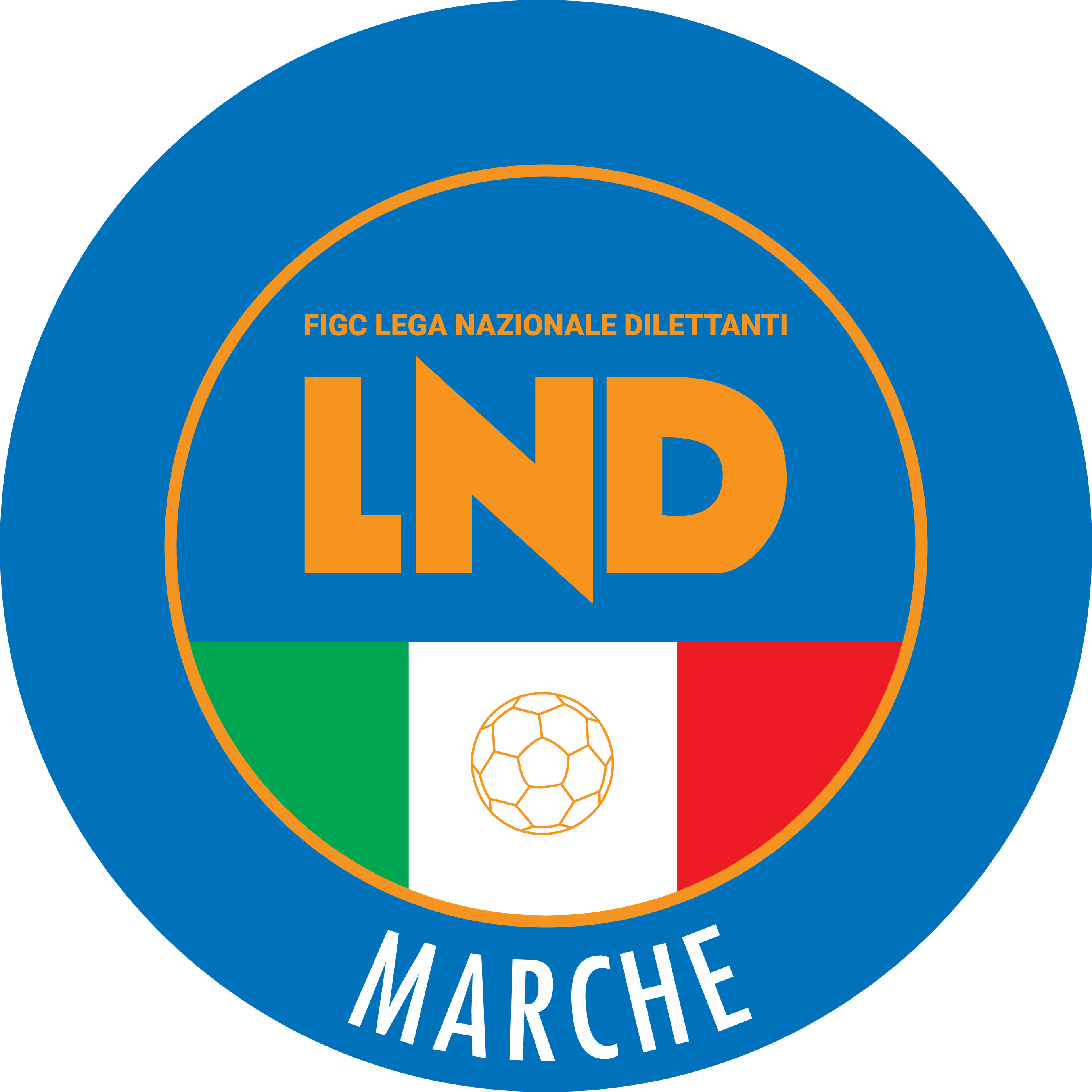 Federazione Italiana Giuoco CalcioLega Nazionale DilettantiCOMITATO REGIONALE MARCHEVia Schiavoni, snc - 60131 ANCONACENTRALINO: 071 285601 - FAX: 071 28560403sito internet: marche.lnd.ite-mail: c5marche@lnd.itpec: c5marche@pec.figcmarche.itStagione Sportiva 2021/2022Comunicato Ufficiale N° 38 del 01/12/2021Stagione Sportiva 2021/2022Comunicato Ufficiale N° 38 del 01/12/2021ROSATI ALESSANDRO(OLYMPIA FANO C5) DOMINICI LUCA(PIANACCIO) BORDONI RICCARDO(REAL SAN GIORGIO) ROSSI RICCARDO(REAL SAN GIORGIO) D ORSANEO MARCO(CASTELBELLINO CALCIO A 5) NEITSCH GUSTAVO(CERRETO D ESI C5 A.S.D.) BUCCI NICOLA(OLYMPIA FANO C5) FABBRONI MARCO(OLYMPIA FANO C5) DE CARLONIS NICOLO(REAL SAN GIORGIO) RAHALI AIMEN(DINAMIS 1990) MORELLI NICLI(FUTSAL MONTURANO) CAFIERO FABIO(OLYMPIA FANO C5) NESPOLA PAOLO(OLYMPIA FANO C5) COPPA MARCO(AUDAX 1970 S.ANGELO) CRESCIMBENI LEONARDO(GROTTACCIA 2005) BALZAMO MARCO(NUOVA JUVENTINA FFC) BARBADORO MATTEO(PIANACCIO) ROTATORI DENIS(PIANACCIO) BILO DAVIDE(PIETRALACROCE 73) MARANGONI PIETRO(C.U.S. MACERATA CALCIO A5) TONTARELLI ALESSANDRO(PIETRALACROCE 73) VALLUCCI ROBERTO(REAL SAN GIORGIO) SquadraPTGVNPGFGSDRPEA.S.D. MONTELUPONE CALCIO A 525118125233190A.S.D. PIETRALACROCE 732211713484080A.S.D. C.U.S. MACERATA CALCIO A521117044633130A.S.D. DINAMIS 199021117044636100A.P.D. CERRETO D ESI C5 A.S.D.20116234837110G.S. AUDAX 1970 S.ANGELO1711524413740A.S. REAL SAN GIORGIO1711524363240A.S.D. JESI CALCIO A 51611515323020A.S.D. NUOVA JUVENTINA FFC13114164353-100A.S.D. OLYMPIA FANO C513114162437-130U.S. PIANACCIO12114072729-20A.S.D. FUTSAL MONTURANO12114073951-120A.S.D. GROTTACCIA 20059113082843-150A.S.D. CASTELBELLINO CALCIO A 57112182847-190Squadra 1Squadra 2A/RData/OraImpiantoLocalita' ImpiantoIndirizzo ImpiantoAUDAX 1970 S.ANGELOPIANACCIOA03/12/2021 22:005138 PALAZZETTO DELLO SPORTSENIGALLIAVIA CAPANNA SNCC.U.S. MACERATA CALCIO A5DINAMIS 1990A03/12/2021 22:005292 PALESTRA SCUOLA"F.LLI CERVI"MACERATAVIA FRATELLI CERVIGROTTACCIA 2005CASTELBELLINO CALCIO A 5A03/12/2021 22:005281 PALASPORT "LUIGINO QUARESIMA"CINGOLIVIA CERQUATTINUOVA JUVENTINA FFCFUTSAL MONTURANOA03/12/2021 22:005736 CAMPO C/5 "GIUSEPPE TEMPERINI"MONTEGRANAROVIA B.ROSSI SNCOLYMPIA FANO C5JESI CALCIO A 5A03/12/2021 21:305454 C.COPERTO C.TENNIS LA TRAVEFANOVIA VILLA TOMBARIREAL SAN GIORGIOPIETRALACROCE 73A03/12/2021 22:005623 PALESTRA SC.MEDIA B.ROSSELLIPORTO SAN GIORGIOVIA PIRANDELLO AREA MT.4CERRETO D ESI C5 A.S.D.MONTELUPONE CALCIO A 5A04/12/2021 14:305101 PALACARIFAC DI CERRETO D'ESICERRETO D'ESIVIA VERDIDI GIROLAMO GIANLUCA(CSI STELLA A.S.D.) LEONORI NOVELLO(AURORA TREIA) MARINELLI CLAUDIO(BORGOROSSO TOLENTINO) PENNESI GIANLUCA(INVICTA FUTSAL MACERATA) ISIDORI GREGORIO(CAPODARCO CASABIANCA C5) PROPERZI ELIA(CAPODARCO CASABIANCA C5) TOGNI ANDREA(ACLI VILLA MUSONE) CARACINI NICOLA(AURORA TREIA) SEFERI SOKOL(BAYER CAPPUCCINI) ROSATI ANDREA(REAL EAGLES VIRTUS PAGLIA) BARDHO KLEVIS(SERRALTA) PALLOTTA EDDY(TRE TORRI A.S.D.) TAMBURI MATTEO(TRE TORRI A.S.D.) GALOSI LUCA NAZZARENO(FUTSAL CASELLE) CURI ANDREA(TRE TORRI A.S.D.) ARTIBANI MATTEO(AVIS ARCEVIA 1964) RIGAMONTI MICHELE(AVIS ARCEVIA 1964) SERPICELLI GIANLUCA(AVIS ARCEVIA 1964) CROCI MATTEO(CSI STELLA A.S.D.) BELLEGGIA NICOLO(FUTSAL CAMPIGLIONE) DELCURATOLO CRISTIANO(FUTSAL SAMBUCHETO) IESARI MATTEO(INVICTA FUTSAL MACERATA) BARIGELLI DAVIDE(POLISPORTIVA VICTORIA) GIANFELICI MANUEL(POLISPORTIVA VICTORIA) TITTARELLI MAURIZIO(POLISPORTIVA VICTORIA) CARMENATI ANDREA(REAL FABRIANO) INNOCENZI TEO(REAL FABRIANO) LATINI DIEGO(TRE TORRI A.S.D.) CENSORI NICO(ACLI VILLA MUSONE) BECCACECE MATTEO(AVENALE) BONFIGLI PAOLO(BAYER CAPPUCCINI) PETTINARI ROBERTO(FUTSAL CAMPIGLIONE) SGARIGLIA MATTIA(FUTSAL CAMPIGLIONE) VALIANTI ANDREA(FUTSAL CASELLE) FRASCHETTI SIMONE(REAL EAGLES VIRTUS PAGLIA) TRAVAGLINI LORENZO(REAL EAGLES VIRTUS PAGLIA) LAURENZI NICOLO(REAL FABRIANO) ARIOZZI LORENZO(RIVIERA DELLE PALME) PALESTINI FRANCESCO(RIVIERA DELLE PALME) PASQUINI MARCO(RIVIERA DELLE PALME) CAMARRI JACOPO(SANGIORGIO) DIGNANI MASSIMO(SERRALTA) GIRONACCI DIEGO(U.MANDOLESI CALCIO) MARCHIONNI FEDERICO(GNANO 04) MAGNANELLI ENRICO(GNANO 04) MULINARI MATTEO(ACLI MANTOVANI CALCIO A 5) PACENTI GIACOMO(CITTA DI OSTRA) BUSILACCHI FILIPPO(VERBENA C5 ANCONA) SEBASTIANELLI ADOLFO(CITTA DI OSTRA) DI ROCCO MICHAEL(FUTSAL MONTEMARCIANO C5) DE SANTIS FABIO(ALMA JUVENTUS FANO) FALCIONI GIOVANNI(ALMA JUVENTUS FANO) PALLAVICINI KIM(FUTSAL MONTEMARCIANO C5) SquadraPTGVNPGFGSDRPEA.P.D. VERBENA C5 ANCONA1896033923160ASD.P. ALMA JUVENTUS FANO1885302813150A.S.D. CITTA DI OSTRA1695133435-10A.S.D. CHIARAVALLE FUTSAL158431292360A.S.D. ACLI MANTOVANI CALCIO A 51284042526-10U.S.D. ACLI VILLA MUSONE118323252050A.S.D. FUTSAL MONTEMARCIANO C51083142731-40A.S.D. GNANO 04982332526-10A.S.D. AVIS ARCEVIA 1964882242327-40A.S.D. AMICI DEL CENTROSOCIO SP.782151829-110A.S.D. CIARNIN280261737-200SquadraPTGVNPGFGSDRPEA.S.D. NUOVA OTTRANO 982498015120310A.S.D. INVICTA FUTSAL MACERATA2297115943160A.S. AVENALE179522261790A.S.D. BAYER CAPPUCCINI179522362880S.S.D. FUTSAL SANGIUSTESE A.R.L.169513322750A.S.D. POLISPORTIVA VICTORIA1294052034-140A.S.D. REAL FABRIANO1093153236-40U.S. TRE TORRI A.S.D.1093153137-60A.P. AURORA TREIA1093152837-90POL. SERRALTA1093152031-110A.S.D. FUTSAL SAMBUCHETO490452532-70A.S.D. BORGOROSSO TOLENTINO391082543-180SquadraPTGVNPGFGSDRPEA.S.D. SANGIORGIO2598104115260A.S.D. FUTSAL CASELLE1785212616100A.S.D. FUTSAL CAMPIGLIONE168512241860A.S.D. ROCCAFLUVIONE158503292360A.S.D. FUTSAL PRANDONE128404312560A.S.D. REAL ANCARIA1294052527-20POL. CSI STELLA A.S.D.1183233236-40A.S. RIVIERA DELLE PALME1083142131-100POL.D. U.MANDOLESI CALCIO782151727-100A.S.D. REAL EAGLES VIRTUS PAGLIA682061829-110A.S.D. CAPODARCO CASABIANCA C5080081835-170Squadra 1Squadra 2A/RData/OraImpiantoLocalita' ImpiantoIndirizzo ImpiantoACLI MANTOVANI CALCIO A 5CHIARAVALLE FUTSALA03/12/2021 21:305121 "PALAMASSIMO GALEAZZI"ANCONAVIA MADRE TERESA DI CALCUTTAACLI VILLA MUSONEGNANO 04A03/12/2021 21:305011 PALLONE GEODETICOSIROLOFRAZIONE COPPO VIA FORMAAMICI DEL CENTROSOCIO SP.AVIS ARCEVIA 1964A03/12/2021 21:305447 CAMPO DI C5 ENTRO PAL OLIMPIAMONTEPORZIOVIA RISORGIMENTO 16CITTA DI OSTRACIARNINA03/12/2021 21:305080 PALASPORTOSTRAVIA MATTEOTTIFUTSAL MONTEMARCIANO C5ALMA JUVENTUS FANOA03/12/2021 22:005041 PALLONE GEODETICO LOC. MARINAMONTEMARCIANOVIA GRAZIA DELEDDASquadra 1Squadra 2A/RData/OraImpiantoLocalita' ImpiantoIndirizzo ImpiantoAURORA TREIABAYER CAPPUCCINIA03/12/2021 21:305220 PALESTRA POLIVALENTE P.TREIATREIAVIA NICOLO' VBORGOROSSO TOLENTINOTRE TORRI A.S.D.A03/12/2021 21:305299 CENTRO SP. POL. "R.GATTARI"TOLENTINOVIA TAGLIAMENTOFUTSAL SANGIUSTESE A.R.L.REAL FABRIANOA03/12/2021 21:305280 TENSOSTRUTTURA S.M.APPARENTECIVITANOVA MARCHEVIA LORENZO LOTTOINVICTA FUTSAL MACERATAAVENALEA03/12/2021 21:455286 PALESTRA C.SPORTIVO"DON BOSCO"MACERATAVIA ALFIERI SNCNUOVA OTTRANO 98FUTSAL SAMBUCHETOA03/12/2021 22:005063 PALASPORT "GIANCARLO GALIZIA"FILOTTRANOVIA GEMME, 13POLISPORTIVA VICTORIASERRALTAA04/12/2021 15:005250 IMP.C5 "MICHELE ZITTI"V.STRADACINGOLILARGO NELLO FABRIZI - V.STRADASquadra 1Squadra 2A/RData/OraImpiantoLocalita' ImpiantoIndirizzo ImpiantoFUTSAL CASELLERIVIERA DELLE PALMEA01/12/2021 21:305731 PALAROZZIFOLIGNANOPIAZZA S. D'ACQUISTOCSI STELLA A.S.D.U.MANDOLESI CALCIOA03/12/2021 21:305699 PALASPORT COMUNALEMONSAMPOLO DEL TRONTOVIA CORRADIREAL EAGLES VIRTUS PAGLIACAPODARCO CASABIANCA C5A03/12/2021 21:455629 PALAZZO DELLO SPORTSPINETOLIFRAZ.PAGLIARE VIA VECCHIROCCAFLUVIONEFUTSAL CAMPIGLIONEA03/12/2021 21:305698 PALESTRA POLIVALENTEROCCAFLUVIONEVIA NENNISANGIORGIOFUTSAL PRANDONEA03/12/2021 21:305631 PALASPORT " PALASAVELLI"PORTO SAN GIORGIOVIA S.VITTORIA, 5VIOLA NAOMI(LA FENICE C5) CARDONE LUCIA(FANO CALCIO FEMMINILE) BURESTI NICOLE(FANO CALCIO FEMMINILE) BRUNI RAMONA(FUTSAL PRANDONE) FAINI AURORA(FUTSAL PRANDONE) PALMONI ALESSIA(FUTSAL PRANDONE) SCHIAVI MARIA ELISE(FUTSAL PRANDONE) SquadraPTGVNPGFGSDRPEA.D.P. SANTA MARIA APPARENTE177520244200A.S.D. CSKA CORRIDONIA C5F156501206140A.S.D. GLS DORICA AN.UR136411258170A.S.D. FUTSAL PRANDONE136411226160A.S.D. ACLI MANTOVANI CALCIO A 51364112511140A.S.D. CALCIO A 5 CORINALDO13641113490POL.D. U.MANDOLESI CALCIO973042226-40A.S.D. PIANDIROSE973041318-50A.S.D. FANO CALCIO FEMMINILE772141724-70A.S.D. LA FENICE C5672051028-180A.S.D. RIPABERARDA46114212100A.S.D. CANTINE RIUNITE CSI16015723-160A.S.D. VALDICHIENTI PONTE17016545-400Squadra 1Squadra 2A/RData/OraImpiantoLocalita' ImpiantoIndirizzo ImpiantoCANTINE RIUNITE CSICSKA CORRIDONIA C5FA03/12/2021 21:455206 PALASPORT "GIULIO CHIERICI"TOLENTINOVIA DELLA REPUBBLICAFUTSAL PRANDONELA FENICE C5A03/12/2021 21:455664 PALESTRAMONTEPRANDONEVIA COLLE GIOIOSOPIANDIROSERIPABERARDAA03/12/2021 21:155459 PALAZZETTO DELLO SPORTSANT'IPPOLITOVIA ROMA, SNCU.MANDOLESI CALCIOACLI MANTOVANI CALCIO A 5A03/12/2021 21:005700 CAMPO C/5 "MANDOLESI"- COPERTOPORTO SAN GIORGIOVIA DELLE REGIONI, 8CALCIO A 5 CORINALDOVALDICHIENTI PONTEA05/12/2021 18:005301 NUOVO PALASCORINALDOSTR.DEL BURELLO LOC.VAL NEVOLASANTA MARIA APPARENTEGLS DORICA AN.URA05/12/2021 15:005280 TENSOSTRUTTURA S.M.APPARENTECIVITANOVA MARCHEVIA LORENZO LOTTOData GaraN° Gior.Squadra 1Squadra 2Data Orig.Ora Var.Ora Orig.Impianto04/12/20213 RFUTSAL MONTURANOCSI STELLA A.S.D.15:0015:30BARBONI GIOVANNI(CASTELBELLINO CALCIO A 5) BENIGNI FRANCESCO(AUDAX 1970 S.ANGELO) LUZI DANIEL(CASTELBELLINO CALCIO A 5) QUERCETTI MATTEO(CASTELBELLINO CALCIO A 5) SORBINI SIMONE(ITALSERVICE C5) RICCHITELLI FRANCESCO(MONTELUPONE CALCIO A 5) RIPANI LEOPARDI RAFFAELE(U.MANDOLESI CALCIO) CHAABI YOUNES(CSI STELLA A.S.D.) SquadraPTGVNPGFGSDRPESSDARL ITALSERVICE C5166510439340G.S. AUDAX 1970 S.ANGELO1153202811170A.S.D. REAL FABRIANO963033421130U.S.D. ACLI VILLA MUSONE250231126-150A.S.D. CASTELBELLINO CALCIO A 516015958-490SquadraPTGVNPGFGSDRPEA.S.D. C.U.S. MACERATA CALCIO A51876015414400A.S.D. ACLI AUDAX MONTECOSARO C51374122915140POL.D. U.MANDOLESI CALCIO1374123132-10POL. CSI STELLA A.S.D.1274033134-30A.S.D. MONTELUPONE CALCIO A 5672053943-40A.S.D. FUTSAL MONTURANO070071965-460Squadra 1Squadra 2A/RData/OraImpiantoLocalita' ImpiantoIndirizzo ImpiantoACLI VILLA MUSONECASTELBELLINO CALCIO A 5R04/12/2021 15:305055 CENTRO SPORTIVO CAMPO 2LORETOVIA ROSARIO VILLA MUSONEITALSERVICE C5AUDAX 1970 S.ANGELOR04/12/2021 15:305423 PALAS.MONTECCHIO "PALADIONIGI"VALLEFOGLIAVIA MAZZINISquadra 1Squadra 2A/RData/OraImpiantoLocalita' ImpiantoIndirizzo ImpiantoACLI AUDAX MONTECOSARO C5C.U.S. MACERATA CALCIO A5R04/12/2021 18:005236 TENSOSTRUTTURA VIA ROSSINIMONTECOSAROVIA ROSSINIFUTSAL MONTURANOCSI STELLA A.S.D.R04/12/2021 15:005638 PALAZZO DELLO SPORTMONTE URANOVIA OLIMPIADIU.MANDOLESI CALCIOMONTELUPONE CALCIO A 5R05/12/2021 18:005623 PALESTRA SC.MEDIA B.ROSSELLIPORTO SAN GIORGIOVIA PIRANDELLO AREA MT.4PIERMARIOLI MIRCO(CITTA DI OSTRA) CECCARELLI MATTEO(ITALSERVICE C5) LAMBERTUCCI LORENZO(CANTINE RIUNITE CSI) CORSO MICHAEL(CITTA DI OSTRA) QUADRINI FRANCESCO(NUOVA JUVENTINA FFC) LUCARELLI LUDOVICO(SPECIAL ONE SPORTING CLUB) GONNELLI EDOARDO(DINAMIS 1990) RIPANTI SUBRAJ(DINAMIS 1990) POLINESI ALESSANDRO(NUOVA JUVENTINA FFC) SquadraPTGVNPGFGSDRPESSDARL ITALSERVICE C51364112411130A.S.D. PIETRALACROCE 731264022110110A.S. CALCETTO NUMANA106312221840A.S.D. CITTA DI OSTRA963032312110G.S. AUDAX 1970 S.ANGELO76213191900A.S.D. SPECIAL ONE SPORTING CLUB561231124-130A.S.D. DINAMIS 199046114935-260SquadraPTGVNPGFGSDRPEA.S.D. CANTINE RIUNITE CSI1976103018120S.S.D. FIGHT BULLS CORRIDONIA1575024131100A.S.D. REAL FABRIANO127412403461A.S.D. GROTTACCIA 2005672052427-30A.S.D. NUOVA JUVENTINA FFC672052427-30C.S.D. VIRTUS TEAM SOC.COOP.371063759-220Squadra 1Squadra 2A/RData/OraImpiantoLocalita' ImpiantoIndirizzo ImpiantoDINAMIS 1990CITTA DI OSTRAR04/12/2021 15:305021 PALASPORT "BADIALI"FALCONARA MARITTIMAVIA DELLO STADIOSPECIAL ONE SPORTING CLUBPIETRALACROCE 73R04/12/2021 15:305425 CAMPO SCOPERTO TAVERNELLESERRUNGARINAVIA DEI LECCI-TAVERNELLECALCETTO NUMANAAUDAX 1970 S.ANGELOR05/12/2021 11:005091 PALLONE GEODETICO MARCELLINUMANAVIA FONTE ANTICA 6Squadra 1Squadra 2A/RData/OraImpiantoLocalita' ImpiantoIndirizzo ImpiantoCANTINE RIUNITE CSIREAL FABRIANOR04/12/2021 15:305206 PALASPORT "GIULIO CHIERICI"TOLENTINOVIA DELLA REPUBBLICAFIGHT BULLS CORRIDONIANUOVA JUVENTINA FFCR04/12/2021 15:305295 TENSOSTRUTTURA VIA E.MATTEICORRIDONIAVIA E.MATTEIVIRTUS TEAM SOC.COOP.GROTTACCIA 2005R04/12/2021 16:005048 CAMPO COPERTOGENGAVIA MARCONI GENGA STAZIONEBALDUCCI ELIA(AMICI DEL CENTROSOCIO SP.) FERRARESI EMANUELE(ACLI MANTOVANI CALCIO A 5) LIPPERA TOMMASO(CERRETO D ESI C5 A.S.D.) BENIVEGNA CRISTIANO(RECANATI CALCIO A 5) TAFFI ELIA(RECANATI CALCIO A 5) CALVAGNI GIOVANNI(SANGIUSTESE M.G.) SCOGNAMIGLIO LORENZO(ETA BETA FOOTBALL) SquadraPTGVNPGFGSDRPEA.S.D. AMICI DEL CENTROSOCIO SP.1364113811270A.S.D. CALCIO A 5 CORINALDO136411359260SSDARL ITALSERVICE C51254012411130A.S. ETA BETA FOOTBALL36105637-310A.S.D. FFJ CALCIO A 505005439-350SquadraPTGVNPGFGSDRPEU.S.D. ACLI VILLA MUSONE2177004214280A.S.D. REAL FABRIANO1575024021190A.S.D. ACLI MANTOVANI CALCIO A 51274036126350A.P.D. CERRETO D ESI C5 A.S.D.1274032123-20A.S.D. OSIMO FIVE371061236-240A.S.D. JESI CALCIO A 507007662-560SquadraPTGVNPGFGSDRPEA.S.D. C.U.S. MACERATA CALCIO A51876014622240A.S.D. RECANATI CALCIO A 51675115322310ASD PORTO SAN GIORGIO C51173224617290A.S.D. BORGOROSSO TOLENTINO872232743-160A.S.D. CANTINE RIUNITE CSI772142437-130SSDRL SANGIUSTESE M.G.070071873-550Squadra 1Squadra 2A/RData/OraImpiantoLocalita' ImpiantoIndirizzo ImpiantoCALCIO A 5 CORINALDOITALSERVICE C5R04/12/2021 16:005301 NUOVO PALASCORINALDOSTR.DEL BURELLO LOC.VAL NEVOLAFFJ CALCIO A 5ETA BETA FOOTBALLR05/12/2021 15:305488 CAMPO SCOPERTO CIRC.MONTECELSOFOSSOMBRONEVIA DEI PINISquadra 1Squadra 2A/RData/OraImpiantoLocalita' ImpiantoIndirizzo ImpiantoJESI CALCIO A 5OSIMO FIVER04/12/2021 15:305008 PALESTRA RAFFAELA CARBONARIJESIVIA DEI TESSITORIREAL FABRIANOACLI MANTOVANI CALCIO A 5R04/12/2021 18:305066 PALESTRA "FERMI"FABRIANOVIA B.BUOZZICERRETO D ESI C5 A.S.D.ACLI VILLA MUSONER05/12/2021 10:305101 PALACARIFAC DI CERRETO D'ESICERRETO D'ESIVIA VERDISquadra 1Squadra 2A/RData/OraImpiantoLocalita' ImpiantoIndirizzo ImpiantoBORGOROSSO TOLENTINORECANATI CALCIO A 5R05/12/2021 17:005299 CENTRO SP. POL. "R.GATTARI"TOLENTINOVIA TAGLIAMENTOPORTO SAN GIORGIO C5CANTINE RIUNITE CSIR05/12/2021 11:005623 PALESTRA SC.MEDIA B.ROSSELLIPORTO SAN GIORGIOVIA PIRANDELLO AREA MT.4SANGIUSTESE M.G.C.U.S. MACERATA CALCIO A5R05/12/2021 10:005251 CAMPO SCOPERTOMONTE SAN GIUSTOVIALE GIUSTOZZIData GaraN° Gior.Squadra 1Squadra 2Data Orig.Ora Var.Ora Orig.Impianto05/12/20213 RBULDOG T.N.T. LUCREZIATAVERNELLE11:0016:00SIMONETTI DAVIDE(DAMIANI E GATTI ASCOLI) CESARANO LUIGI(CALDAROLA G.N.C.) CESARANO LUIGI(CALDAROLA G.N.C.) CESARANO ANTONIO(CALDAROLA G.N.C.) EL ALALI AYOUB(CALCIO A 5 CORINALDO) CESTINI ALESSANDRO(REAL EAGLES VIRTUS PAGLIA) SquadraPTGVNPGFGSDRPEA.S.D. AMICI DEL CENTROSOCIO SP.1876006410540G.S. AUDAX 1970 S.ANGELO973022234-120SSDARL ITALSERVICE C5772133440-60U.S. TAVERNELLE672041831-130A.S. BULDOG T.N.T. LUCREZIA170142043-230sq.B AMICI DEL CENTROSOCIOsq.B070000000SquadraPTGVNPGFGSDRPEA.S.D. ACLI MANTOVANI CALCIO A 51565015816420A.S.D. CALCIO A 5 CORINALDO1354104412320POL.D. VIRTUS FORTITUDO 1950 SSD76213292900A.S.D. MONTELUPONE CALCIO A 5662041233-210C.U.S. ANCONA05005760-530SquadraPTGVNPGFGSDRPEA.S.D. C.U.S. MACERATA CALCIO A51876014116250A.S.D. REAL EAGLES VIRTUS PAGLIA1575025429250A.S.D. CALDAROLA G.N.C.1575024322210S.S.D. FIGHT BULLS CORRIDONIA973041931-120SSDRL SANGIUSTESE M.G.672053352-190A.S.D. DAMIANI E GATTI ASCOLI070071959-400Squadra 1Squadra 2A/RData/OraImpiantoLocalita' ImpiantoIndirizzo ImpiantoAUDAX 1970 S.ANGELOAMICI DEL CENTROSOCIO SP.R04/12/2021 15:305133 PALESTRA IST.BETTINO PADOVANOSENIGALLIAVIA ANTONIO ROSMINI 22/BAMICI DEL CENTROSOCIOsq.BITALSERVICE C5R05/12/2021 11:005445 CAMPO SCOPERTOMONDOLFOVIA AMATOBULDOG T.N.T. LUCREZIATAVERNELLER05/12/2021 11:005472 CAMPO SCOPERTO C5 LUCREZIACARTOCETOVIA MIA MARTINISquadra 1Squadra 2A/RData/OraImpiantoLocalita' ImpiantoIndirizzo ImpiantoMONTELUPONE CALCIO A 5CALCIO A 5 CORINALDOR04/12/2021 18:305262 TENSOSTRUTTURA CALCIO A 5MONTELUPONEVIA ALESSANDRO MANZONIC.U.S. ANCONAACLI MANTOVANI CALCIO A 5R05/12/2021 11:005004 PALLONE GEODETICO VERBENAANCONAVIA PETRARCASquadra 1Squadra 2A/RData/OraImpiantoLocalita' ImpiantoIndirizzo ImpiantoC.U.S. MACERATA CALCIO A5SANGIUSTESE M.G.R05/12/2021 11:005292 PALESTRA SCUOLA"F.LLI CERVI"MACERATAVIA FRATELLI CERVICALDAROLA G.N.C.FIGHT BULLS CORRIDONIAR05/12/2021 10:005241 CAMPO SCOPERTOCALDAROLAZONA PPEDAMIANI E GATTI ASCOLIREAL EAGLES VIRTUS PAGLIAR05/12/2021 17:005707 CAMPO COPERTO EZIO GALOSIASCOLI PICENOLOC.MONTEROCCO VIA A.MANCINI               Sedicesimi           Ottavi   QuartiPIEVE D’ICO CALCIO A 5PIANACCIO PIANACCIOCHIARAVALLE F.  CHIARAVALLE FUTSALCHIARAVALLE F. OLYMPIA FANO C5ALMA JUVENTUS FANODINAMIS 1990 DINAMIS 1990AUDAX 1970 S.A.  AMICI DEL CENTROS.AUDAX 1970 S.A. AUDAX 1970 S.ANGELOAURORA TREIA CASTELBELLINO C5CASTELBELLINO C5PIETRALACROCE 73REAL FABRIANOPIETRALACROCE 73PIETRALACROCE 73ACLI VILLA MUSONE JESI CALCIO A 5JESI CALCIO A 5JESI CALCIO A 5 NUOVA OTTRANO 98NUOVA OTTRANO 98 VERBENA C5 ANCONABAYER CAPPUCCINICERRETO D’ESI C5 CERRETO D’ESI C5 CERRETO D’ESI C5  FUTSAL SANGIUSTESE FUTSAL SANGIUSTESE GROTTACCIA 2005SERRALTAC.U.S. MACERATA C5 C.U.S. MACERATA C5MONTELUPONE C5 FUTSAL CAMPIGLIONEMONTELUPONE C5MONTELUPONE C5SANGIORGIOSANGIORGIO NUOVA JUVENTINA FFCSANGIORGIO FUTSAL PRANDONE FUTSAL PRANDONEREAL SAN GIORGIOREAL ANCARIAREAL ANCARIA FUTSAL MONTURANOCSI STELLA A.S.D.  CSI STELLA A.S.D.CSI STELLA A.S.D. U.MANDOLESI CALCIOPETROLATI MARCO(AUDAX 1970 S.ANGELO) BIANCHI ANDREA(NUOVA OTTRANO 98) CIAVATTINI MICHELE(JESI CALCIO A 5) DI GIROLAMO GIANLUCA(CSI STELLA A.S.D.) CARUSI MASSIMO(REAL ANCARIA) CANCRINI GIANLUCA(CSI STELLA A.S.D.) TRAINI MATTIA(FUTSAL PRANDONE) TORRESI NICOLA(FUTSAL SANGIUSTESE A.R.L.) AMATUCCI DAVIDE(CSI STELLA A.S.D.) CROCI MATTEO(CSI STELLA A.S.D.) MANZO GIAMPAOLO(FUTSAL PRANDONE) NARCISI WILLIAM(FUTSAL PRANDONE) CUSIMANO VALENTINA(ACLI MANTOVANI CALCIO A 5) SCHIAVI MARIA ELISE(FUTSAL PRANDONE) FATICA MARIA MADDALENA(PIANDIROSE) CONCETTI SAVERIO(U.MANDOLESI CALCIO) CONTI ALESSIO(AUDAX 1970 S.ANGELO) DIOTALEVI FEDERICO(ITALSERVICE C5) VITIELLO ANTONIO(RECANATI CALCIO A 5) Squadra 1Squadra 2A/RData/OraImpiantoLocalita' ImpiantoIndirizzo ImpiantoACLI AUDAX MONTECOSARO C5L ALTRO SPORT CALCIO A 5R01/12/2021 21:305236 TENSOSTRUTTURA VIA ROSSINIMONTECOSAROVIA ROSSINICALCETTO NUMANACANDIA BARACCOLA ASPIOR01/12/2021 21:305091 PALLONE GEODETICO MARCELLINUMANAVIA FONTE ANTICA 6URBANIA CALCIOPIEVE D ICO CALCIO A 5R01/12/2021 21:155489 URBANIA CALCIO A 5URBANIAVIA CAMPO SPORTIVOCALCETTO CASTRUM LAURIGAGLIOLE F.C.R08/12/2021 21:305283 PALAZZETTO C.S.DI MOGLIANOMOGLIANOVIA PAOLO BORSELLINOIl Responsabile Regionale Calcio a Cinque(Marco Capretti)Il Presidente(Ivo Panichi)